Open to ALL Area 5 Members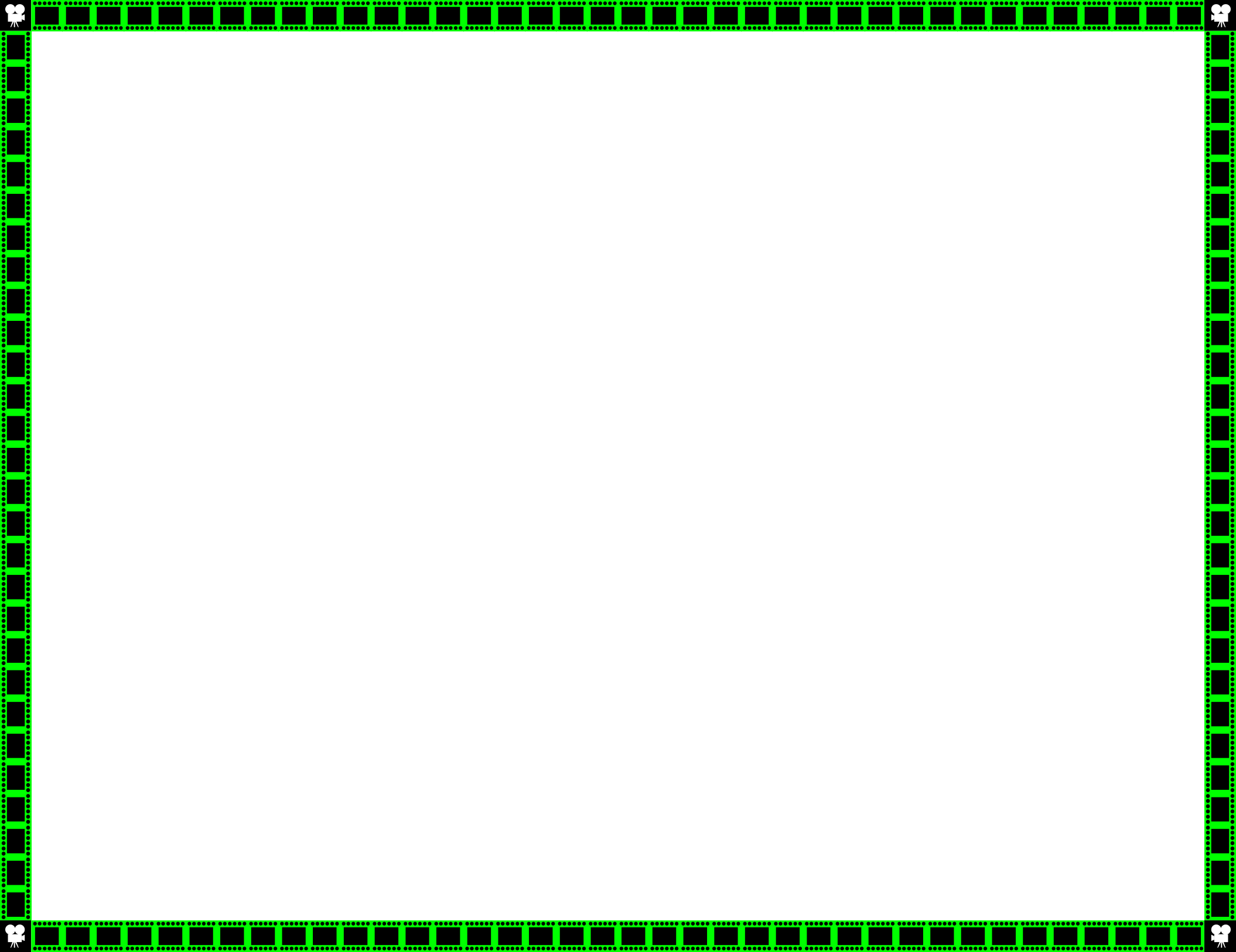 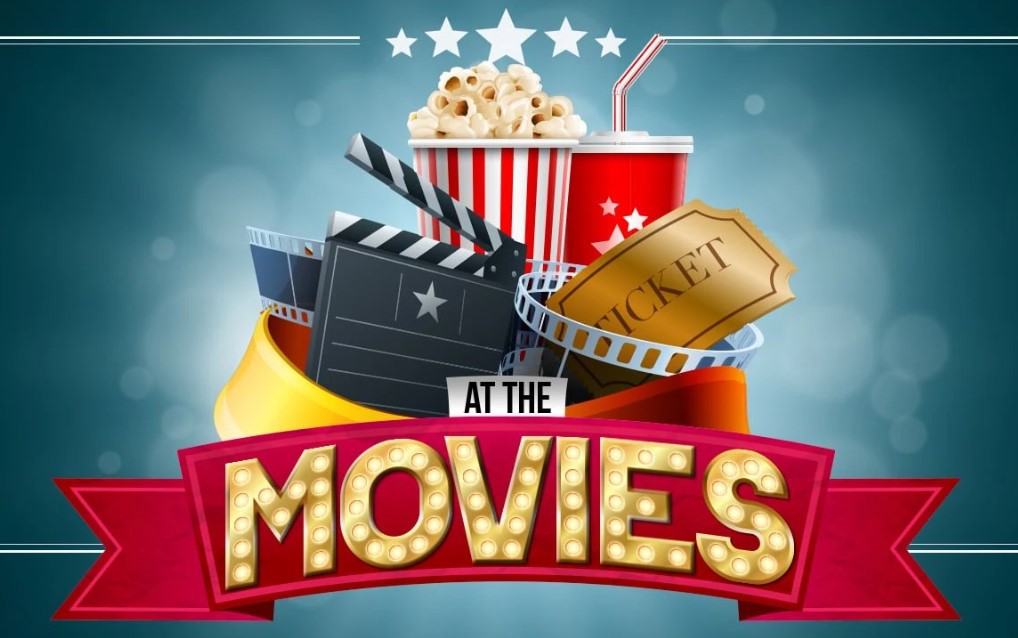 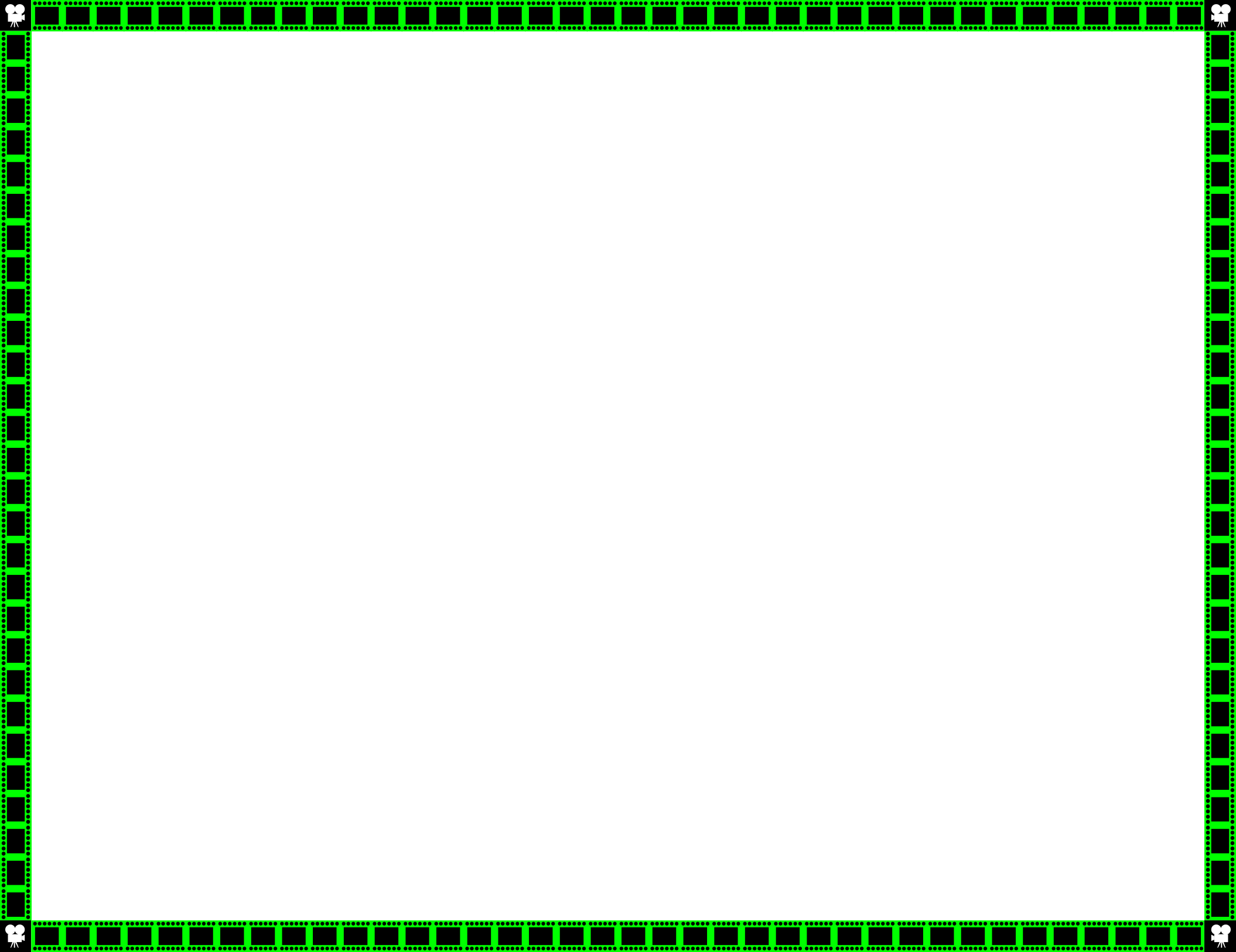 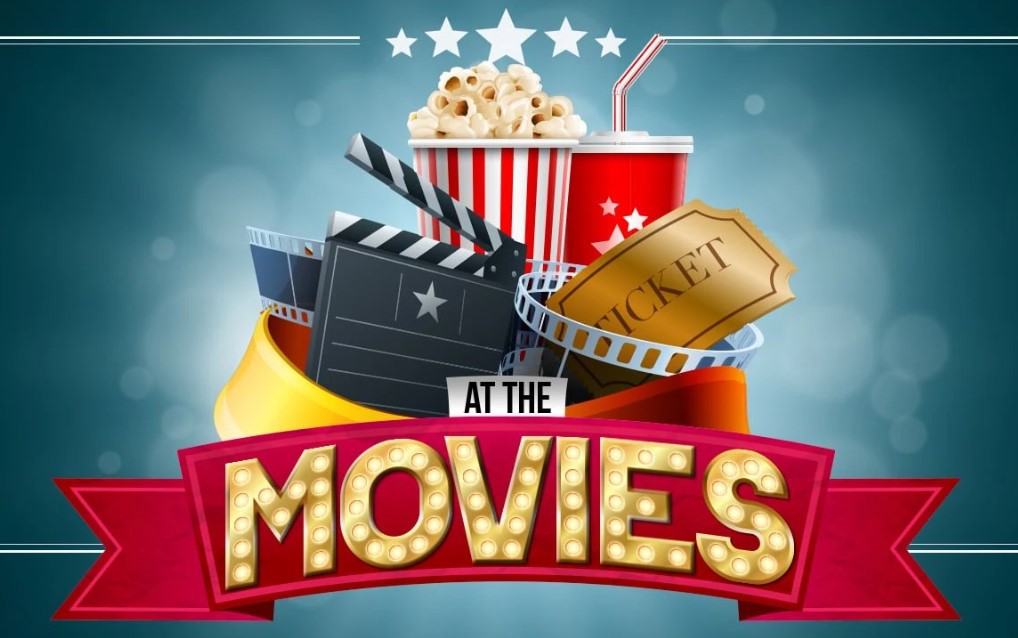 (Chapter and Associates)competing or not!Contact: Stacy Hugman stacy.hugman@hotmail.comfor sheet musicandlearning tracks by April 1st